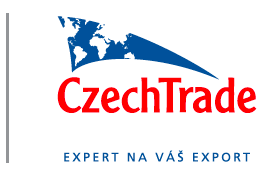 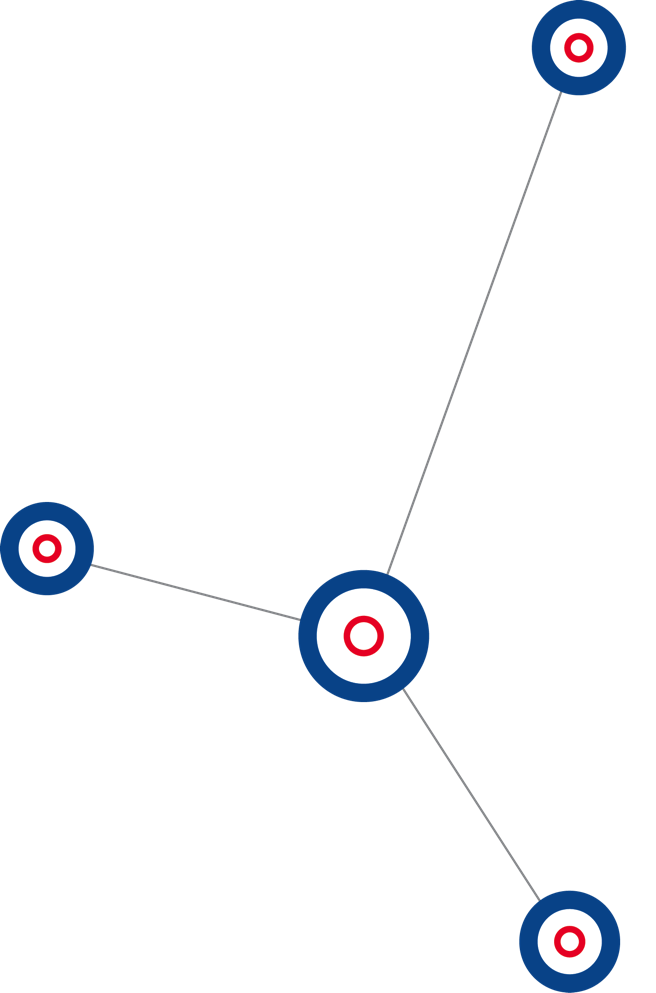 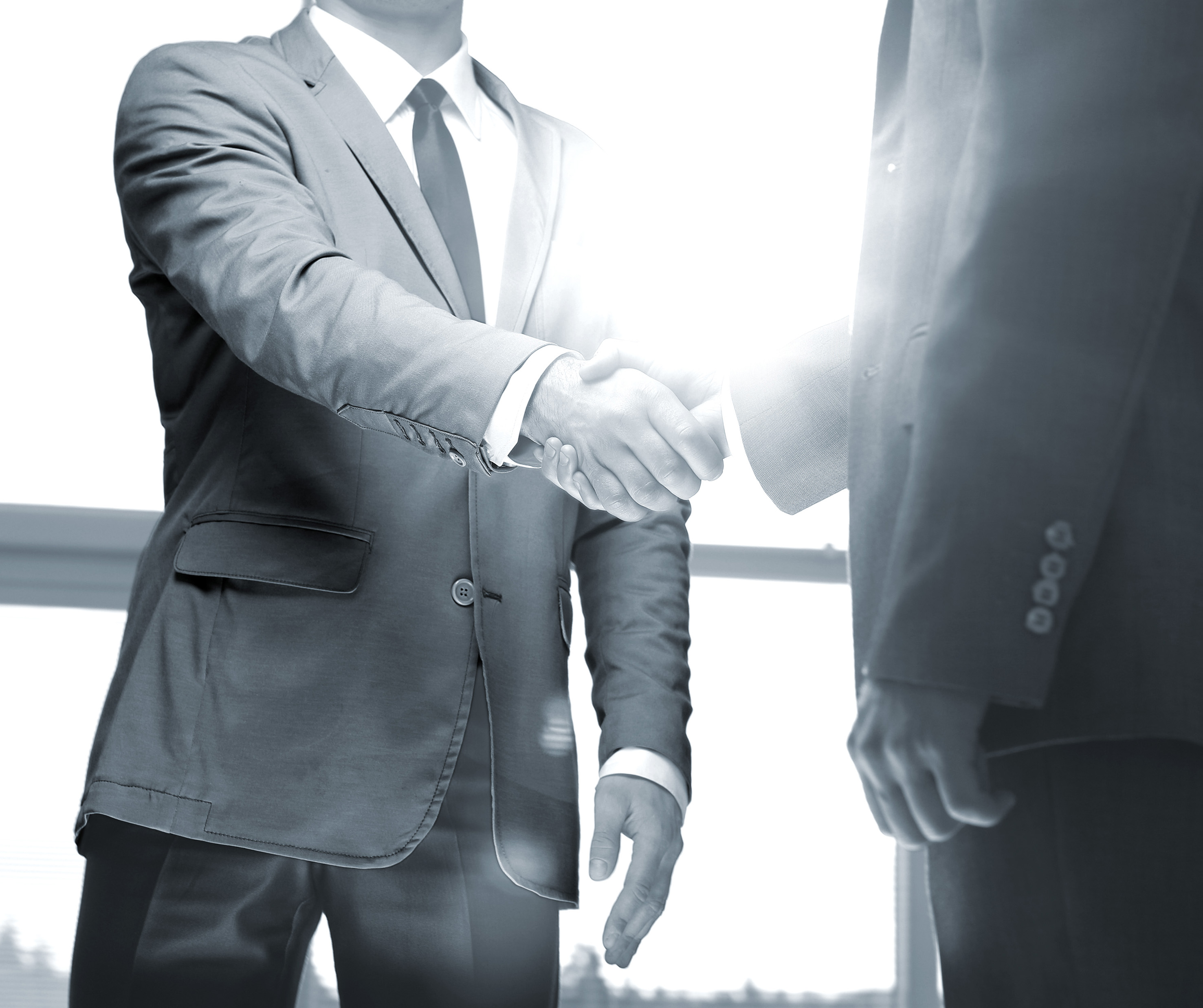 Zahraniční zastoupení CzechTrade Almaty připravuje prezentaci českých firem za účelem nalezení nových odbytových možností. Nabízíme představení Vašich výrobků a služeb na společné expozici, kde Vám po celou dobu konání veletrhu bude k dispozici zástupce CzechTrade.  PROČ SE INVESTICE DO VÝSTAVY SU ARNASY VYPLATÍ?Veletrh SU ARNASY - WATER EXPO CENTRAL ASIA 
(www.suarnasyexpo.kz) se koná jednou za dva roky a letos se uskuteční již 8. ročník. Jde o HLAVNÍ AKCI VE STŘEDNÍ ASII v oblasti čištění a úpravy vody. Akce, jež má mezinárodní rozměr pokrývající celou střední Asii i část Ruska, přináší vystavovatelům PŘÍMÉ OBCHODNÍ PŘÍLEŽITOSTI a její oblíbenost potvrzuje solidní návštěvnost výhradně odborníků i zastoupení sektorových nákupčích. Veletrh se zaměřuje na 3 oblasti: ZÁSOBOVÁNÍ VODOU, KANAIZACE A ČIŠTĚNÍ ODPADNÍCH VOD, to znamená: Úprava a dodávky pitné vody, kanalizace, čištění odpadních vod, moderní technologie a vybavení, laboratorní a analytická technika, měřící systémy, dálkový přenos dat VODNÍ ZDROJE, to znamená: Provozování vodárenských a kanalizačních zařízení a vodních elektráren, jejich bezpečnost, racionální využití a ochrana vodních zdrojů, projektování, výstavba a rekonstrukce zařízeníOCHRANA ŽIVOTNÍHO PROSTŘEDÍ, to znamená: Zpracování a využití kalů, ochrana vody a úspora energií, výroba energie z obnovitelných zdrojůOrganizátorem akce je ASOCIACE VODOVODŮ A KANALIZACÍ KAZACHSTÁNU a akce je podporovaná MINISTERSTVEM HOSPODÁŘSTVÍ KAZACHSTÁNU, MINISTERSTVEM ZEMĚDĚLSTVÍ A VODÁRENSTVÍ KAZACHSTÁNU a ÚŘADEM MĚSTA ASTANACílem je využít tuto VÝZNAMNOU OBOROVOU AKCI a ještě více zviditelnit české firmy na trhuODBORNÝCH KONFERENCÍ během akce se účastní návštěvníci typu decision-makers z celého regionuCO NABÍZÍME ČESKÝM FIRMÁMAgentura CzechTrade zajišťuje plochu pro společný stánek s limitovanou kapacitou, na kterém Vaši firmu rádi uvítáme.Připravili jsme pro Vás nákladově výhodnou variantu účasti.OSOBNÍ ÚČAST Prezentace Vaší společnosti na českém společném stánku Stolek se 3 židlemi pro jednání, info pult, stojan na katalogy, společné zázemí Dobré umístění českého společného stánkuMožnost umístění loga a dle možností plakátu/reklamy firmy na stěnovém panelu společného stánkuOmezený prostor pro vystavení menšího počtu vzorků produkce (větší počet nebo rozměr exponátů pouze po dohodě s organizátory) Informace na webu CzechTrade s pozvánkou k návštěvě společné expozice, společný stručný katalogAsistence během veletrhu a případná účast zástupce CzechTrade při jednáních s Vašimi obchodními partnery (dle časových možností) Poradenství ohledně logistických záležitostí a při výběru a zajištění Vašeho hotelu a dopravy na výstaviště1 až 2 ks vystavovatelského průkazu na firmu. Z prostorových důvodů nedoporučujeme z jedné firmy více než 2 zástupce.Základní občerstvení pro Vaše hosty na stánku.Výstupem této služby pro Vaši firmu bude závěrečná zpráva včetně informací o akci a doporučení konkrétních návazných kroků.CENA: 39 000,- Kč + DPHKATALOGOVÁ PREZENTACEPrezentace firmy prostřednictvím zástupců CzechTrade Almaty formou Vašich katalogů/prezentačních materiálů, ceníků, informací o firmě a produktech Výstupem této služby pro Vaši firmu bude seznam získaných relevantních kontaktů včetně informací o akci a doporučení konkrétních návazných krokůCENA: 9 000,- Kč + DPHNad rámec výše uvedených standardních služeb je možné zajistit větší, případně oddělenou nebo samostatnou expozici, doplňkové metry, televizi či vystavení Vašich exponátů na stánku a další záležitosti dle Vašich přání. Toto je možné objednat po přesné specifikaci a dohodě s gestorem akce:Ing. Antonínem Marčíkem 	(tel.: 224 907 805, mob.: 602 513 134, e-mail: antonin.marcik@czechtrade.cz).PODMÍNKY ÚČASTI NA VELETRHUVčasné vyplnění a odeslání závazné přihlášky.Uhrazení účastnického poplatku (po obdržení závazné přihlášky Vám bude obratem zaslána zálohová faktura).Včasné doručení požadovaných materiálů a spolupráce se zahraniční kanceláří.Rádi zodpovíme Vaše dotazy týkající se forem prezentace, doprovodných služeb, vhodnosti veletrhu pro Váš výrobek/službu a poradíme, jak se nejlépe na veletrh připravit. Naskenovanou přihlášku prosím zašlete gestorovi akce do 15. 5. 2017. PROSÍM OZNAČTE VÁMI VYBRANÉ SLUŽBY:Osobní účast 39 000,- Kč + DPH Katalogová prezentace 9 000,- Kč + DPHMísto, datum 	Podpis 	PŘIHLÁŠKU JE NUTNÉ ODESLAT POŠTOU NA ADRESU:
Česká agentura na podporu obchodu / CzechTrade
Antonín Marčík 
Dittrichova 21, 128 01 Praha 2KONTAKT NA GESTORA AKCE:Antonín Marčík 
CzechTrade
Dittrichova 21, 128 01 Praha 2
tel: +420 224 907 805mob: +420 602 513 134
e-mail: antonin.marcik@czechtrade.cz KONTAKT NA ZK ALMATY:Petr JurčíkCzechTrade AlmatyProspekt Dostyk 192, 050 051 Almaty tel: +7 727 244 93 03mob: +7 777 122 99 55e-mail: almaty@czechtrade.cz ZÁVAZNÁ PŘIHLÁŠKAZÁVAZNÁ PŘIHLÁŠKANázev firmyIČ, DIČUlice, č.p.Město, PSČKontaktní osoba / funkceTelefonMobilFaxE-mailWebHlavní činnost firmyRoční obratPodíl exportu na obratuVýrobky/služby k nabídnutíUpozornění: Podpisem této přihlášky klient stvrzuje, že se seznámil se zněním Všeobecných obchodních podmínek, které jsou dostupné v tištěné formě v sídle České agentury na podporu obchodu na adrese výše a elektronicky na: http://www.czechtrade.cz/d/documents/01/4-nase-sluzby/Obchodni-podminky/Veobecne-obchodni-podminky_2016.pdf